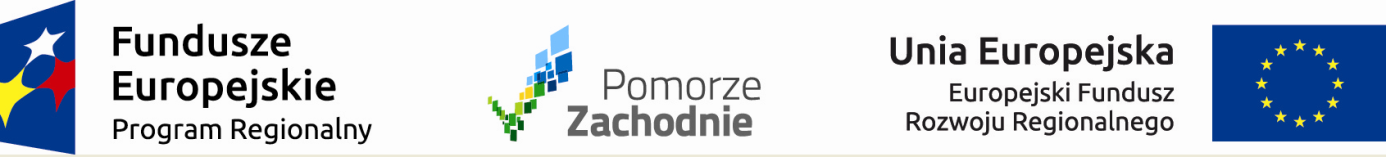 Modernizacja energetyczna wielorodzinnych budynków mieszkaniowych – Etap IIUmowa o dofinansowanie Nr RPZP.02.08.00-32-B002/17ZBiLK.DZP.EB.171-7-PN/19	załącznik nr 3 do siwz.........................................    (pieczęć wykonawcy)OŚWIADCZENIE WYKONAWCY O SPEŁNIANIU WARUNKÓW UDZIAŁU W POSTĘPOWANIU I PODMIOTACH TRZECICH(składane na podstawie art. 25a ust. 1 ustawy)  Ja (my), niżej podpisany(ni) ..................................................................................................działając w imieniu i na rzecz: …………………………………………………………………....................................................................................................................................................(pełna nazwa wykonawcy)....................................................................................................................................................(adres siedziby wykonawcy)w odpowiedzi na ogłoszenie o przetargu nieograniczonym na:„Docieplenie wraz z remontem budynku mieszkalnego wielorodzinnego przy                 ul. Marszałka Józefa Piłsudskiego 19 oficyna w Szczecinie, wraz  z niezbędną infrastrukturą techniczną”  oświadczam(my), co następuje: OŚWIADCZENIA DOTYCZĄCE WYKONAWCY:Oświadczam/y, że wykonawca, którego reprezentuję/jemy spełnia warunki udziału w postępowaniu określone w Rozdziale V pkt 2 specyfikacji istotnych warunków zamówienia................................, dn. ...............................		                   		            	                                                                  .....................................................................(podpis(y) osób uprawnionych do reprezentacji wykonawcy, w przypadku oferty wspólnej- podpis pełnomocnika wykonawców)OŚWIADCZENIE DOTYCZĄCE PODMIOTU, NA KTÓREGO ZASOBY POWOŁUJE SIĘ WYKONAWCA (należy wypełnić, jeżeli wykonawca przewiduje udział podmiotów trzecich):Oświadczam/y, że w celu wykazania spełniania warunków udziału w postępowaniu, określonych w Rozdziale V pkt 2 specyfikacji istotnych warunków zamówienia wykonawca, którego reprezentuję/jemy polega na zasobach następującego/ych podmiotu/ów (podmiot/ty trzeci/cie):Oświadczam, że w stosunku do podmiotu/ów wymienionych w pkt II. ppkt 1 nie zachodzą podstawy  wykluczenia z postępowania  w sytuacjach określonych w Rozdziale V ust. 1 specyfikacji istotnych warunków zamówienia................................, dn. ...............................		        		       	         	           		                                                      .....................................................................(podpis(y) osób uprawnionych do reprezentacji wykonawcy, w przypadku oferty wspólnej- podpis pełnomocnika wykonawców)Lp.Pełna nazwa/firma i adres oraz KRS/CEiDG podmiotu trzeciegoWskazanie warunku określonego w Rozdziale V pkt 2, którego dotyczy wsparcie podmiotu trzeciego  1.2.